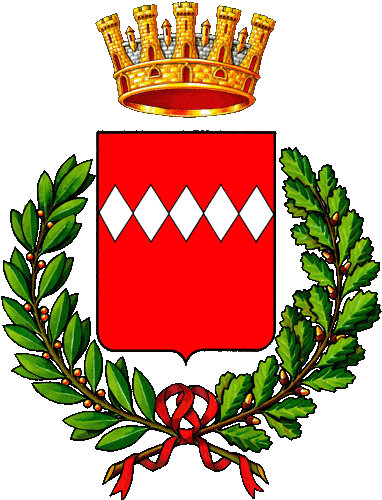 COMUNE di SORRENTOCITTÀ METROPOLITANA DI NAPOLIPiazza Sant’Antonino n.14 - C.A.P. 80067MODELLO A) Marca da bollo € 16,00 All’Ufficio Patrimonio del Comune di Sorrento Piazza S. Antonino, 14 80067 Sorrento (Na) ISTANZA DI PARTECIPAZIONE Oggetto: “AVVISO PUBBLICO PER L’ASSEGNAZIONE IN LOCAZIONE DI IMMOBILE DI PROPRIETA' DEL COMUNE DI SORRENTO AD USO DEPOSITO” Il sottoscritto________________________________________________________________________Nato a ____________________________________________________il_________________________C.Fiscale      /    /    /    /    /    /    /    /    /    /    /    /    /    /   /     Residente nel Comune di   	 	 Provincia  	Codice Avviamento Postale     /    /    /   /___  Indirizzo  	N°  	/  	 □ Telefono _______________ □ Cellulare ________________ □ Fax (eventuale)  _________________    □ @ E-mail 	 _____________________________________________  □ PEC  _________________________________________ 	 □  IN PROPRIO□ IN QUALITA’ di legale rappresentante della Ditta   	                     con sede in  	 Via/Piazza 	numero civico  	 	 C.A.P.  C.F./P.IVA   	 in relazione all’Avviso pubblico di cui alla Determinazione Dirigenziale n.__del __/__/_____, , D I C H I A R A Di essere interessato ad assumere in locazione l’unità immobiliare a destinazione deposito, distinta al Foglio 11, Particella 721, subalterno 1 del Catasto Fabbricati del Comune di Sorrento, sito alla Piazza T. Tasso s.n.c., della superficie catastale di 57,00 m2 c.a., composta da scalinata di accesso, disimpegno, spogliatoio, deposito oltre servizi e laboratorio.Canone mensile a base di gara €/mese 2.000,00=  Al tal fine,  consapevole che chi rilascia una dichiarazione falsa, anche in parte, perde i benefici eventualmente conseguiti e subisce sanzioni penali ai sensi dell’artt. 46 e 47, del D.P.R. 28/12/2000 n.445 DICHIARAdi aver preso esatta cognizione della natura dell’asta pubblica e di tutte le circostanze generali e particolari che possono influire sulla formulazione dell’offerta; di aver visionato l’immobile come da allegata dichiarazione rilasciata dalla stazione appaltante e di ritenerlo pienamente idoneo ad essere assunto in locazione;di accettare integralmente, senza condizione o riserva alcuna, tutte le norme e disposizioni contenute nell’avviso d’asta ed in ogni relativo allegato; di aver preso cognizione che il contratto di locazione dovrà essere stipulato nel termine di gg. 30 dalla comunicazione di aggiudicazione; di essere informato, ai sensi e per gli effetti di cui all’art. 13 del D.Lgs 196/2003, successivo Reg. UE 2016/679 e successive modificazioni ed integrazioni, che i dati personali raccolti saranno trattati, anche con strumenti informatici, esclusivamente nell’ambito del procedimento per il quale la presente dichiarazione viene resa; D I C H I A R A ALTRESI’ DI POSSEDERE I SEGUENTI REQUISITI Se persona fisica:Di essere in possesso della cittadinanza/nazionalità italiana, ovvero la cittadinanza di un paese aderente all’Unione Europea, ovvero la cittadinanza extraeuropea purché in regola con il permesso/carta di soggiorno;Di trovarsi nel pieno e libero godimento dei diritti civili;di essere pienamente capace a contrarre con la pubblica amministrazione e che non esistono a proprio carico condanne penali che comportino la perdita o la sospensione di tale capacità ovvero sentenze dichiarative di interdizione, inabilitazione o fallimento e che non sono in corso a proprio carico i relativi procedimenti;di non avere procedimenti pendenti per l’applicazione di una delle misure di prevenzione di cui al D.Lgs. n° 159/2011 e s.m.i.;di non aver riportato sentenza di condanna passata in giudicato o decreto penale di condanna divenuto irrevocabile, oppure sentenza di applicazione della pena su richiesta ai sensi dell’art. 444 del codice di procedura penale, per uno o più reati di partecipazione ad una organizzazione criminale, corruzione, frode, riciclaggio quale definiti dagli atti comunitari citati dall’art. 45 paragrafo I, direttiva CE 2004/18;  non avere debiti o morosità scaduti e neppure liti pendenti nei confronti dell’Amministrazione Comunale a qualsiasi titolo (La situazione di morosità non si configura qualora il partecipante sani la propria posizione debitoria entro il termine di scadenza del bando).    Di non incorrere in una qualsiasi causa di esclusione prevista dall’art.  ..94, 95,  96 e 97 del D.Lgs. 36/2023; Se persona giuridica:di essere iscritti al registro imprese tenuto dalla C.C.I.A.A.  e indicare il numero di iscrizione al Registro delle Imprese presso la competente C.C.I.A.A., la descrizione dell’attività risultante dal registro, e nel caso, il numero di iscrizione all’Albo Nazionale degli enti cooperativi; di comunicare i dati identificativi (anagrafici e di residenza) relativi a tutti i soggetti in possesso della legale rappresentanza (soci, amministratori) al momento della presentazione dell’offerta;di non trovarsi in stato di fallimento, di liquidazione coatta, di concordato preventivo e che non sussistono procedimenti in corso per la dichiarazione di una di tali situazioni; di non avere procedimenti pendenti per l’applicazione di una delle misure di prevenzione di cui al D.lgs. n. 159/2011 e s.m.i.;di non aver riportato una condanna, con sentenza passata in giudicato, inesistenza di decreto penale di condanna divenuto irrevocabile, inesistenza di sentenza di applicazione della pena su richiesta ai sensi dell’art. 444 del codice di procedura penale, per gravi reati in danno dello Stato o della comunità;di non aver riportato con sentenza passata in giudicato o decreto penale di condanna divenuto irrevocabile, oppure sentenza di applicazione della pena su richiesta ai sensi dell’art. 444 del codice di procedura penale, per uno o più reati di partecipazione ad un’organizzazione criminale, corruzione, frode, riciclaggio quale definiti dagli atti comunitari citati dall’art. 45, paragrafo 1, direttiva CE 2004/18;non avere debiti o morosità scaduti e neppure liti pendenti nei confronti dell’Amministrazione Comunale a qualsiasi titolo (La situazione di morosità non si configura qualora il partecipante sani la propria posizione debitoria entro il termine di scadenza del bando);di non incorrere in una qualsiasi causa di esclusione prevista dall’art.94, 95,  96 e 97 del D.Lgs. 36/2023DICHIARA INOLTRE DI ESSERE A CONOSCENZA che sui dati dichiarati e contenuti nella presente domanda potranno essere effettuati, ai sensi dell’art.71 del D.P.R. n.445/2000, controlli finalizzati ad accertare la veridicità delle informazioni fornite e confronti dei dati in possesso di altre Pubbliche Amministrazioni; che il Comune, in sede di istruttoria, potrà esperire accertamenti tecnici ed ispezioni e ordinare esibizioni documentali; che l’aggiudicazione non equivale in nessun modo ad approvazione/assenso sugli atti necessari per l’esercizio dell’attività di gestione (licenze, autorizzazioni, nulla osta, etc.) da parte dell’Amministrazione Comunale e degli altri Enti preposti; che, ai sensi degli artt.75 e 76 del DPR n.445/2000, qualora emerga la non veridicità del contenuto della dichiarazione, il dichiarante decade dai benefici eventualmente conseguiti al provvedimento emanato sulla base della dichiarazione non veritiera ed inoltre chiunque rilascia dichiarazioni mendaci, forma atti falsi o ne fa uso è punito ai sensi del codice penale e delle leggi speciali in materia; che è fatto obbligo al sottoscrittore della domanda di comunicare per iscritto, alla data della variazione, ogni modifica intervenuta ai requisiti dichiarati nella presente domanda. NOTA INFORMATIVA PRIVACYAi sensi dell’articolo 13 del D.Lgs. n. 196/2003 (“Codice in materia di protezione dei dati personali”) e ss.mm.ii., si informa che:  i dati personali comunicati saranno trattati al solo scopo di procedere all’istruttoria della pratica, con strumenti informatici e cartacei idonei a garantirne la riservatezza e la sicurezza. I dati verranno altresì conservati nelle rispettive banche dati; il conferimento dei dati (ad esclusione dei dati di contatto ulteriori) è obbligatorio per il corretto svolgimento dell’istruttoria e degli altri adempimenti, mentre il conferimento dei dati ulteriori di contatto (e-mail, cellulare, telefono, fax, posta elettronica certificata) è facoltativo, ma garantisce una migliore comunicazione delle informazioni inerenti la pratica; in relazione al procedimento ed alle attività correlate, il Comune può comunicare i dati acquisiti ad altri Enti competenti (ad eccezione dei dati sensibili e giudiziari e dei dati ulteriori di contatto). Potranno venirne a conoscenza i responsabili e gli incaricati, anche esterni, del trattamento, i quali li tratteranno nel rispetto di quanto indicato nella presente informativa; l’interessato può esercitare i diritti previsti dall’articolo 7 del D.Lgs. n. 196/2003. In particolare, mediante richiesta al titolare o ai responsabili del trattamento, può: ottenere la conferma dell’esistenza o meno dei dati e la loro messa a disposizione in forma intellegibile; avere conoscenza dell’origine dei dati, delle finalità e delle modalità del trattamento, nonché della logica applicata per il trattamento effettuato con gli strumenti informatici; ottenere la cancellazione, la trasformazione in forma anonima o il blocco dei dati trattati in violazione di legge, nonché l’aggiornamento, la rettificazione o l’integrazione dei dati; opporsi, per motivi legittimi, al trattamento. Il Titolare del trattamento dei dati è il Comune di Sorrento. ALLEGATI DA PRESENTARE UNITAMENTE ALL’ISTANZA Copia fotostatica del documento d’identità in corso di validità del firmatario Copia ricevuta del versamento del deposito cauzionale provvisorioCopia di attestazione di presa visione dell’immobile rilasciata dalla stazione appaltante  Data	/  	/  	 (Firma per esteso del sottoscrittore) 